16.04.2020   Ас-73   Веб-консультація до ЗНОРозділові знаки в простих і складних реченнях.  Тренувальні тести.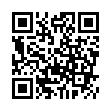 Навчальні відео   «Двокрапка: коли її писати?»Навчальне відео «Уживання тире» 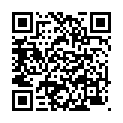 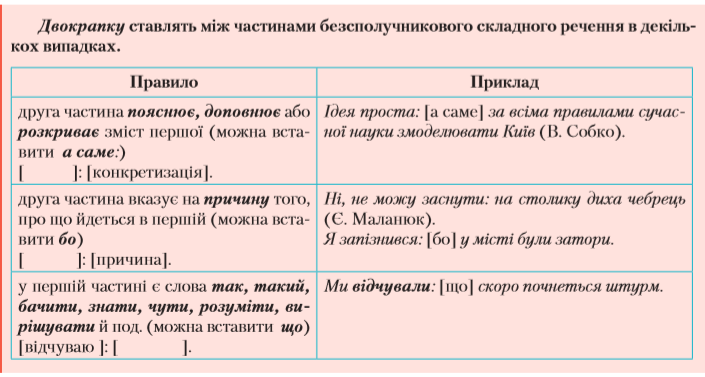 Тренувальні тести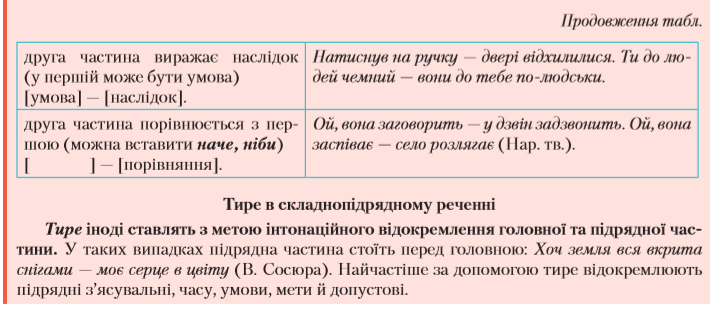 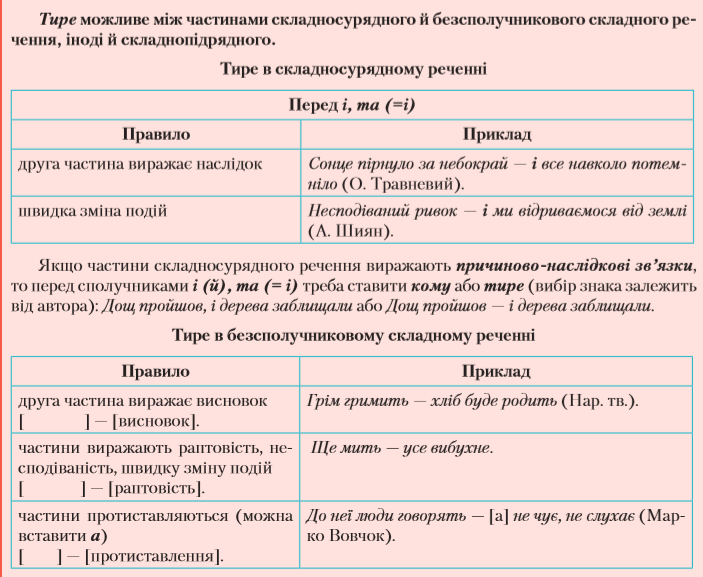 Варіант 1. Пройдіть онлайн-тестування, перейшовши за посиланнямhttps://naurok.com.ua/test/start/223755Варіант 2. Виконайте тести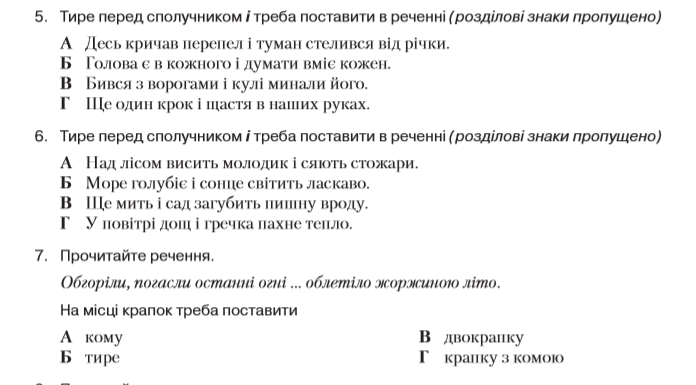 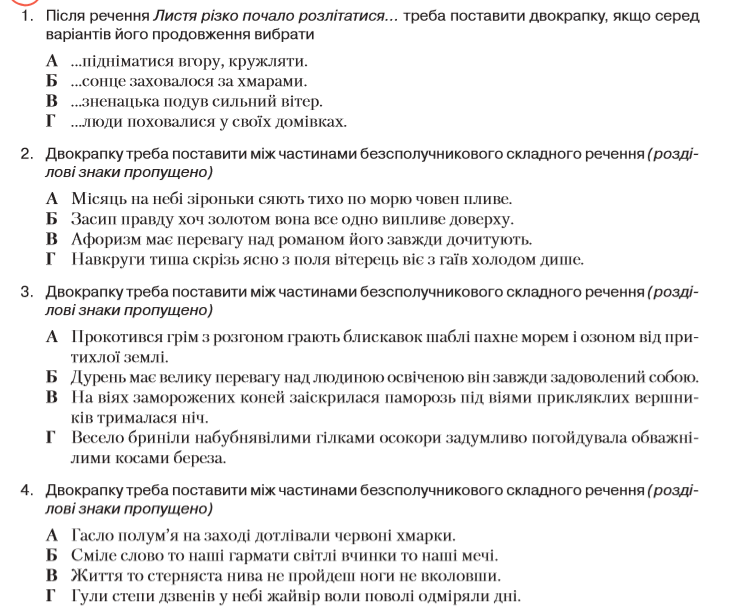 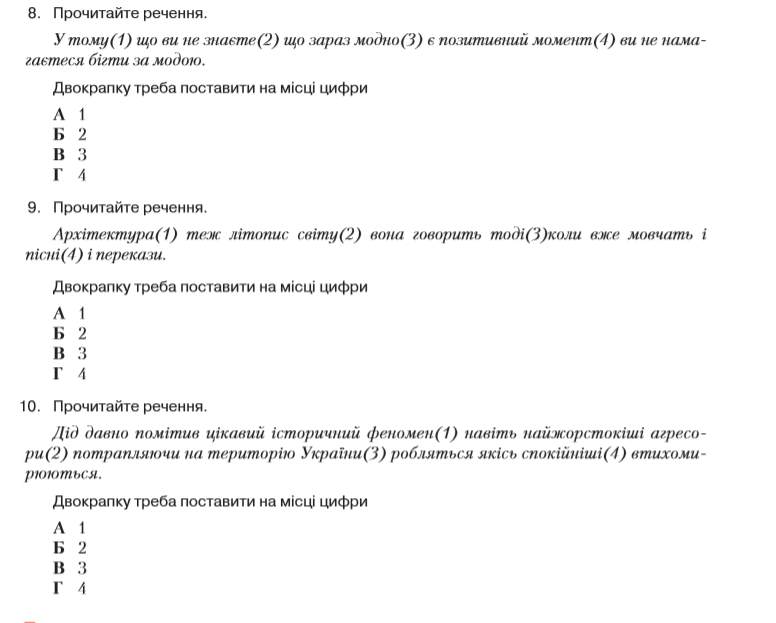 